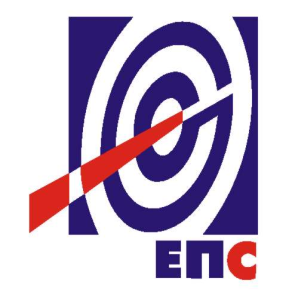 НАРУЧИЛАЦЈАВНО ПРЕДУЗЕЋЕ„ЕЛЕКТРОПРИВРЕДА СРБИЈЕ“БЕОГРАДУЛИЦА ЦАРИЦЕ МИЛИЦЕ БРОЈ 2КОНКУРСНА ДОКУМЕНТАЦИЈАЗА ЈАВНУ НАБАВКУ ДОБАРАПрехрамбени производи и пића за потребе кафе кухиња- У ОТВОРЕНОМ ПОСТУПКУ -ЈАВНА НАБАВКА БРОЈ JN/1000/0103/2015(заведено у ЈП ЕПС број  12.01.17222/1-16 од 15.01.2016. године)Београд, јануар 2016. годинеНа основу чл. 32. и 61. Закона о јавним набавкама („Сл. гласник РС” бр. 124/12, 14/15 и 68/15 - у даљем тексту: Закон), чл. 2. Правилника о обавезним елементима конкурсне документације у поступцима јавних набавки и начину доказивања испуњености услова („Сл. гласник РС” бр. 86/15), Одлуке о покретању поступка јавне набавке број ЈН/1000/0103/2015, број 12.01. 82104/3-15 oд 21.12.2015. године и Решења о образовању Комисије за јавну набавку број 12.01. 82104/4-15 oд 21.12.2015. године, припремљена је:КОНКУРСНА  ДОКУМЕНТАЦИЈАСАДРЖАЈ1.	ОПШТИ ПОДАЦИ О ЈАВНОЈ НАБАВЦИ…………………………………………………………..32.	УПУТСТВО ПОНУЂАЧИМА КАКО ДА САЧИНЕ ПОНУДУ………………………………………43.	КРИТЕРИЈУМ ЗА ДОДЕЛУ УГОВОРА……………………………………………………………..164.    УСЛОВИ ЗА УЧЕШЋЕ У ПОСТУПКУ ЈАВНЕ НАБАВКЕ ИЗ ЧЛ. 75. И 76. ЗАКОНА И УПУТСТВО КАКО СЕ ДОКАЗУЈЕ ИСПУЊЕНОСТ ТИХ УСЛОВА.................................................175.	ВРСТА, ТЕХНИЧКЕ КАРАКТЕРИСТИКЕ И СПЕЦИФИКАЦИЈА УСЛУГА ПРЕДМЕТНЕ ЈАВНЕ НАБАВКЕ…………………………………………………………………………………………….226.	ОБРАСЦИ……………………………………………………………………………………………….25Образац „Изјава о независној понуди“Образац „Образац понуде“Образац „Изјава у складу са чланом 75. став 2. Закона"Образац „Структура цене“ Образац „Изјава Понуђача о испуњавању услoва из чл. 76. Закона"Образац „Образац трошкова припреме понуде“Обрасци за средства финансијског обезбеђења 7.    МОДЕЛ УГОВОРА…………………………………………………………………………..………...36Укупан број страна документације: 41ОПШТИ ПОДАЦИ О ЈАВНОЈ НАБАВЦИПредмет јавне набавке добара – Прехрамбени производи и пића за потребе кафе кухињаОпис сваке партије ако је предмет јавне набавке обликован по партијама: нема.УПУТСТВО ПОНУЂАЧИМА КАКО ДА САЧИНЕ ПОНУДУКонкурсна документација садржи Упутство Понуђачима како да сачине понуду и потребне податке о захтевима Наручиоца у погледу садржине понуде, као и услове под којима се спроводи поступак избора најповољније понуде у поступку јавне набавке.Понуђач мора да испуњава све услове одређене Законом и Конкурсном документацијом. Понуда се припрема и доставља на основу Позива, у складу са Конкурсном документацијом, у супротном, понуда се одбија као неприхватљива.Врста, техничке карактеристике и спецификација предмета јавне набавке дата је у Одељку 5. Kонкурсне документације.2.1	ПОДАЦИ О ЈЕЗИКУ У ПОСТУПКУ ЈАВНЕ НАБАВКЕ	Наручилац је припремио конкурсну документацију на српском језику и водиће поступак јавне набавке на српском језику. 	Понуда са свим прилозима мора бити сачињена на српском језику.Изузетак представљају само докази који су оригинално на енглеском језику и који не морају бити преведени на српски језик, већ се у понуди могу доставити на енглеском језику. У овом случају Наручилац задржава право да у току поступка прегледа и оцене понуда одреди део понуде који би требао да буде преведен у примереном року на српски језик и оверен од стране овлашћеног преводиоца. Ако је неки доказ или документ на страном језику, изузев доказа који су оригинално на енглеском језику, исти у понуди мора бити преведен на српски језик и оверен од стране овлашћеног преводиоца. Ако понуда са свим прилозима није сачињена на српском језику, уз изузетак дефинисан другим ставом ове тачке, понуда ће бити одбијена, као неприхватљива.2.2 	НАЧИН САСТАВЉАЊА ПОНУДЕ И ПОПУЊАВАЊА ОБРАСЦА ПОНУДЕПонуђач је обавезан да сачини понуду тако што, јасно и недвосмислено, читко попуњено својеручно, откуцано на рачунару или писаћој машини, уписује тражене податке у обрасце или у свему садржински према обрасцима који су саставни део конкурсне документације и оверава је печатом и потписом законског заступника понуђача, другог заступника уписаног у регистар надлежног органа или лица овлашћеног од стране законског заступника.Понуђач је обавезан да у Обрасцу понуде наведе: укупну цену без ПДВ, рок важења понуде, као и остале елементе из Обрасца понуде.	Сви документи, поднети у понуди пожељно је да буду повезани траком у целину и запечаћени (воском) или на неки други начин, тако да се не могу накнадно убацивати, одстрањивати или замењивати појединачни листови, односно прилози, а да се видно не оштете листови или печат. 	Пожељно је да понуђач редним бројем означи сваку страницу листа у понуди, укључујући и празне стране, својеручно, рачунаром или писаћом машином. Понуђач подноси понуду са доказима о испуњености услова из конкурсне документације, лично или поштом, у затвореној и запечаћеној коверти или кутији, тако да се са сигурношћу може закључити да се први пут отвара, на адресу: Јавно предузеће „Електропривреда Србије“, 11000 Београд, Србија, Балканска 13, ПАК 103925 - писарница - са назнаком: „Понуда за јавну набавку добара – Прехрамбени производи и пића за потребе кафе кухиња - Јавна набавка број JN/1000/0103/2015 - НЕ ОТВАРАТИ“. На полеђини коверте обавезно се уписује тачан назив и адреса понуђача. У случају да понуду подноси група понуђача, на полеђини коверте је потребно назначити да се ради о групи понуђача и навести називе и адресу свих чланова групе понуђача.2.3	ПОДНОШЕЊЕ, ИЗМЕНА, ДОПУНА И ОПОЗИВ ПОНУДЕ	Понуђач може поднети само једну понуду.Понуду може поднети понуђач самостално, група понуђача, као и понуђач са подизвођачем. Понуђач који је самостално поднео понуду не може истовремено да учествује у заједничкој понуди или као подизвођач. У случају да понуђач поступи супротно наведеном упутству свака понуда понуђача у којој се појављује биће одбијена. Понуђач може бити члан само једне групе понуђача која подноси заједничку понуду, односно учествовати у само једној заједничкој понуди. Уколико је понуђач, у оквиру групе понуђача, поднео две или више заједничких понуда, Наручилац ће све такве понуде одбити.Понуђач који је члан групе понуђача не може истовремено да учествује као подизвођач. У случају да понуђач поступи супротно наведеном упутству свака понуда понуђача у којој се појављује биће одбијена. 	У року за подношење понуде понуђач може да измени или допуни већ поднету понуду писаним путем, на адресу Наручиоца, са назнаком „ИЗМЕНА – ДОПУНА - Понуде за јавну набавку добара – Прехрамбени производи и пића за потребе кафе кухиња - Јавна набавка број JN/1000/0103/2015 - НЕ ОТВАРАТИ“.У случају измене или допуне достављене понуде, Наручилац ће приликом стручне оцене понуде узети у обзир измене и допуне само ако су извршене у целини и према обрасцу на који се, у већ достављеној понуди, измена или допуна односи.У року за подношење понуде понуђач може да опозове поднету понуду писаним путем, на адресу Наручиоца, са назнаком „ОПОЗИВ - Понуде за јавну набавку добара – Прехрамбени производи и пића за потребе кафе кухиња“ - Јавна набавка број JN/1000/0103/2015 - НЕ ОТВАРАТИ“.У случају опозива поднете понуде пре истека рока за подношење понуда, Наручилац такву понуду неће отварати, већ ће је неотворену вратити понуђачу.2.4	ПАРТИЈЕПредметна јавна набавка није обликована у више посебних целина (партија).2.5	ПОНУДА СА ВАРИЈАНТАМА Понуда са варијантама није дозвољена. 2.6	РОК ЗА ПОДНОШЕЊЕ ПОНУДА И ОТВАРАЊЕ ПОНУДА	Благовременим се сматрају понуде које су примљене и оверене печатом пријема у писарници Наручиоца, најкасније до 17.02.2016. године до 11,00 часова, без обзира на начин на који су послате. Имајући у виду да је позив за предметну набавку објављен дана 15.01.2016. године на Порталу јавних набавки то је самим тим рок за подношење понуда 17.02.2016. године до 11,00 часова.	Ако је понуда поднета по истеку рока за подношење понуда одређеног у позиву и конкурсној документацији, сматраће се неблаговременом, а Наручилац ће по окончању поступка отварања понуда, овакву понуду вратити неотворену понуђачу, са назнаком да је поднета неблаговремено.	Комисија за јавне набавке ће благовремено поднете понуде јавно отворити дана 17.02.2016. године у 11,30 часова у просторијама Јавног предузећа „Електропривреда Србије“, Београд, Балканска 13, други спрат.	Представници понуђача који учествују у поступку јавног отварања понуда, морају да пре почетка поступка јавног отварања доставе Комисији за јавне набавке писмено овлашћење за учествовање у овом поступку, издато на меморандуму понуђача, заведено и оверено печатом и потписом законског заступника понуђача, другог заступника уписаног у регистар надлежног органа или лица овлашћеног од стране законског заступника.Комисија за јавну набавку води записник о отварању понуда у који се уносе подаци у складу са Законом.Записник о отварању понуда потписују чланови комисије и овлашћени представници понуђача, који преузимају примерак записника.Наручилац ће у року од три дана од дана окончања поступка отварања понуда поштом или електронским путем доставити записник о отварању понуда понуђачима који нису учествовали у поступку отварања понуда.2.7	ПОДИЗВОЂАЧИ		Ако понуђач у понуди наведе да ће делимично извршење набавке поверити подизвођачу, дужан је да наведе назив подизвођача, а уколико уговор између наручиоца и понуђача буде закључен, тај подизвођач ће бити наведен у уговору.		Понуђач је дужан да у понуди наведе проценат укупне вредности набавке који ће поверити подизвођачу, а који не може бити већи од 50% као и део предмета набавке који ће извршити преко подизвођача.Понуђач је дужан да наручиоцу, на његов захтев, омогући приступ код подизвођача ради утврђивања испуњености услова.		Сваки подизвођач, којега понуђач ангажује, мора да испуњава услове из члана 75. став 1. тачка 1), 2) и 4) Закона, што доказује достављањем доказа наведених одељку Услови за учешће из члана 75. и 76. Закона и Упутство како се доказује испуњеност тих услова.Додатне услове у вези са капацитетима понуђач испуњава самостално, без обзира на агажовање подизвођача.		Све обрасце у понуди потписује и оверава понуђач, изузев Обрасца 3. који попуњава, потписује и оверава сваки подизвођач у своје име.Понуђач у потпуности одговара Наручиоцу за извршење уговорене набавке, без обзира на број подизвођача.Понуђач не може ангажовати као подизвођача лице које није навео у понуди, у супротном наручилац ће реализовати средство обезбеђења и раскинути уговор, осим ако би раскидом уговора наручилац претрпео знатну штету. Понуђач може ангажовати као подизвођача лице које није навео у понуди, ако је на страни подизвођача након подношења понуде настала трајнија неспособност плаћања, ако то лице испуњава све услове одређене за подизвођача и уколико добије претходну сагласност наручиоца.	Наручилац у овом поступку не предвиђа примену одредби става 9. и 10. члана 80. Закона.2.8 	ГРУПА ПОНУЂАЧА (ЗАЈЕДНИЧКА ПОНУДА)У случају да више понуђача поднесе заједничку понуду, они као саставни део понуде морају доставити споразум о заједничком извршењу набавке, којим се међусобно и према наручиоцу обавезују на заједничко извршење набавке, и који обавезно садржи податке прописане члан 81. став 4. и 5. Закона и то податке о: члану групе који ће бити Носилац посла, односно који ће поднети понуду и који ће заступати групу понуђача пред Наручиоцем;опис послова сваког од понуђача из групе понуђача у извршењу уговора;неограниченој солидарној одговорности понуђача из групе према Наручиоцу у складу са Законом.Сваки понуђач из групе понуђача  која подноси заједничку понуду мора да испуњава услове из члана 75. став 1. тачка 1), 2) и 4) Закона, што доказује достављањем доказа наведеним у одељку Услови за учешће из члана 75. и 76. Закона и Упутство како се доказује испуњеност тих услова. Услове у вези са капацитетима, у складу са чланом 76. Закона, понуђачи из групе испуњавају заједно, на основу достављених доказа дефинисаних конкурсном документацијом.		У случају заједничке понуде групе понуђача све обрасце потписује и оверава члан групе понуђача који је одређен као Носилац посла у споразуму чланова групе понуђача, изузев Обрасца 1. и Обрасца 3. које попуњава, потписује и оверава сваки члан групе понуђача у своје име.2.9	НАЧИН И УСЛОВИ ПЛАЋАЊА          Наручилац се обавезује да Понуђачу плати цену за испоручена добра сукцесивно, у року од 45 дана од дана пријема исправне фактуре са отпремницом у прилогу, испостављене на основу обострано потписаног Записника о квалитативном и квантитативном пријему.           Понуђачу није дозвољено да захтева аванс.2.10	НАЧИН, РОК И МЕСТО ИСПОРУКЕИспорука добара се врши сукцесивно, по потеби Наручиоца на основу наруџбенице на локацији: магацин Наручиоца, Балканска број 13, Београд.Рок испоруке не може бити дужи од 3 (словима: три) дана од дана пријема наруџбенице.Уколико је рок испоруке дужи од траженог рока понуда ће бити одбијена као неприхватљива.Понуђач се обавезује да у року од 12 месеци од дана потписивања  уговора, испоручи Наручиоцу  добра по спецификацији и из дела 5. 2.11	ЦЕНА		Цена се исказује у динарима, без пореза на додату вредност.У случају да у достављеној понуди није назначено да ли је понуђена цена са или без пореза, сматраће се сагласно Закону, да је иста без пореза на додату вредност. 	Понуђена цена je фиксна и не може се мењати за све време трајања уговора.	Понуђена цена мора да покрива и укључује све трошкове које понуђач има у реализацији набавке.	У Обрасцу “Структура цене“ (Образац 4. из Конкурсне документације) треба исказати структуру цене добара према табели у истом обрасцу, док у Обрасцу понуде (Образац 2. из Конкурсне документације) треба исказати укупно понуђену цену. 	Ако је у понуди исказана неуобичајено ниска цена, Наручилац ће поступити у складу са чланом 92. Закона.	У предметној јавној набавци цена је предвиђена као критеријума за оцењивање понуда.2.12   ГАРАНТНИ РОК          Сви сокови из Спецификације морају да имају рок употребе приликом испоруке не мањи од 4 месеца до истека.          Остала добра из Спецификације морају имати стандардни квалитет утврђен за ову врсту добара, а за добра за која се тражи оригинал квалитет који је утврдио произвођач за иста, да им рок употребе приликом испоруке не буде мањи од  4 месеца до истека.           У случају да понуђач не обезбеђује било који од тражених гарантних рокова понуда ће бити одбијена као неприхватљива.2.13	ДОДАТНЕ ИНФОРМАЦИЈЕ И ПОЈАШЊЕЊАПонуђач може, у писаном облику, тражити додатне информације или појашњења у вези са припремом понуде, најкасније пет дана пре истека рока за подношење понуде, на адресу Наручиоца, са назнаком: „ОБЈАШЊЕЊА – позив за јавну набавку број ЈН/1000/0103/2015“ или електронским путем на е-mail адресe: gordana.jovanovic@eps.rs, радним данима (понедељак – петак) у времену од 08,00 до 16,00 часова. Захтев за појашњење примљен после наведеног времена или током викенда/нерадног дана биће евидентиран као примљен првог следећег радног дана. У захтеву за додатним појашњењем заинтересовано лице може указати Наручиоцу и на евентуално уочене недостатке и неправилности у Kонкурсној документацијиНаручилац ће у року од три дана по пријему захтева одговор објавити на Порталу јавних набавки и својој интернет страници.	Комуникација у поступку јавне набавке се врши на начин одређен чланом 20. Закона.2.14	ДОДАТНА ОБЈАШЊЕЊА, КОНТРОЛА И ДОПУШТЕНЕ ИСПРАВКЕНаручилац може, после отварања понуда, писаним путем или електронским путем да захтева од понуђача додатна објашњења која ће помоћи при прегледу, вредновању и упоређивању понуда, као и да врши контролу (увид) код понуђача и/или његовог подизвођача, односно учесника заједничке понуде.Понуђач је дужан да поступи по захтеву Наручиоца, односно достави тражена објашњења и омогући непосредни увид.Наручилац може, уз сагласност понуђача, да изврши исправке рачунских грешака уочених приликом разматрања понуде по окончаном поступку отварања понуда.	У случају разлике између јединичне и укупне цене, меродавна је јединична цена.2.15	НЕГАТИВНЕ РЕФЕРЕНЦЕНаручилац може одбити понуду уколико поседује доказ да је понуђач у претходне три године пре објављивања позива за подношење понуда, у поступку јавне набавке:поступао супротно забрани из чл. 23. и 25. Закона;учинио повреду конкуренције;доставио неистините податке у понуди или без оправданих разлога одбио да закључи уговор о јавној набавци, након што му је уговор додељен;одбио да достави доказе и средства обезбеђења на шта се у понуди обавезао.Наручилац може одбити понуду уколико поседује доказ који потврђује да понуђач није испуњавао своје обавезе по раније закљученим уговорима о јавним набавкама који су се односили на исти предмет набавке, за период од претходне три године пре објављивања позива за подношење понуда. Доказ наведеног може бити:правоснажна судска одлука или коначна одлука другог надлежног органа;исправа о реализованом средству обезбеђења испуњења обавеза у поступку јавне набавке или испуњења уговорних обавеза;исправа о наплаћеној уговорној казни;рекламације потрошача, односно корисника, ако нису отклоњене у уговореном року;изјава о раскиду уговора због неиспуњења битних елемената уговора дата на начин и под условима предвиђеним законом којим се уређују облигациони односи;доказ о ангажовању на извршењу уговора о јавној набавци лица која нису означена у понуди као подизвођачи, односно чланови групе понуђача;други одговарајући доказ примерен предмету јавне набавке који се односи на испуњење обавеза у ранијим поступцима јавне набавке или по раније закљученим уговорима о јавним набавкама.Наручилац може одбити понуду ако поседује доказ из става 3. тачка 1) члана 82. Закона, који се односи на поступак који је спровео или уговор који је закључио и други Наручилац ако је предмет јавне набавке истоврсан. Наручилац ће поступити на наведене начине и у случају заједничке понуде групе понуђача уколико утврди да постоје напред наведени докази за једног или више чланова групе понуђача. 2.16	ПОШТОВАЊЕ ОБАВЕЗА КОЈЕ ПРОИЗЛАЗЕ ИЗ ПРОПИСА О ЗАШТИТИ НА РАДУ И ДРУГИХ ПРОПИСАПонуђач је дужан да  при састављању понуде изричито наведе да је поштовао обавезе које произлазе из важећих прописа о заштити на раду, запошљавању и условима рада, заштити животне средине и да нема забрану обављања делатности која је на снази у време подношења понуде  (Образац 3. из Kонкурсне документације).2.17	РОК ВАЖЕЊА ПОНУДЕ Понуда мора да важи најмање 60 (словима: шездесет) дана од дана отварања понуда. У случају да понуђач наведе краћи рок важења понуде, понуда ће бити одбијена, као неприхватљива. 2.18	РОК ЗА ЗАКЉУЧЕЊЕ УГОВОРАНаручилац ће доставити уговор о јавној набавци понуђачу којем је додељен уговор у року од осам дана од протека рока за подношење захтева за заштиту права,Ако Наручилац не достави потписан уговор изабраном понуђачу у року из става 1. ове тачке, изабрани понуђач није дужан да потпише закључени уговор што се неће сматрати одустајањем од понуде и не може због тога сносити било какве последице, осим ако је поднет благовремен захтев за заштиту права.Ако понуђач чија је понуда изабрана као најповољнија не потпише уговор у наведеном року, Наручилац ће одлучити да ли ће уговор о јавној набавци закључити са првим следећим најповољнијим понуђачем.Наручилац може и пре истека рока за подношење захтева за заштиту права закључити уговор о јавној набавци у случају испуњености услова из члана 112. став 2. тачка 5. Закона.2.19	НАЧИН ОЗНАЧАВАЊА ПОВЕРЉИВИХ ПОДАТАКАПодаци које понуђач оправдано означи као поверљиве биће коришћени само у току поступка јавне набавке у складу са Позивом и неће бити доступни ником изван круга лица која су укључена у поступак јавне набавке. Ови подаци неће бити објављени приликом отварања понуда и у наставку поступка. Наручилац може да одбије да пружи информацију која би значила повреду поверљивости података добијених у понуди. Као поверљива, понуђач може означити документа која садрже личне податке, а које не садржи ни један јавни регистар, или која на други начин нису доступна, као и пословне податке који су прописима одређени као поверљиви. Наручилац ће као поверљива третирати она документа која у десном горњем углу великим словима имају исписано „ПОВЕРЉИВО“.Наручилац не одговара за поверљивост података који нису означени на горе наведени начин.Ако се као поверљиви означе подаци који не одговарају горе наведеним условима, Наручилац ће позвати понуђача да уклони ознаку поверљивости. Понуђач ће то учинити тако што ће његов представник изнад ознаке поверљивости написати „ОПОЗИВ“, уписати датум, време и потписати се.Ако понуђач у року који одреди Наручилац не опозове поверљивост докумената, Наручилац ће третирати ову понуду као понуду без поверљивих података.Наручилац је дужан да доследно поштује законите интересе понуђача, штитећи њихове техничке и пословне тајне у смислу Закона о заштити пословне тајне („Сл. гласник РС“, број 72/2011).Неће се сматрати поверљивим докази о испуњености обавезних услова,цена и други подаци из понуде који су од значаја за примену елемената критеријума и рангирање понуде. 2.20	ТРОШКОВИ ПОНУДЕТрошкове припреме и подношења понуде сноси искључиво понуђач и не може тражити од Наручиоца накнаду трошкова.Понуђач може да у оквиру понуде достави укупан износ и структуру трошкова припремања понуде.Ако је поступак јавне набавке обустављен из разлога који су на страни Наручиоца, Наручилац је дужан да понуђачу надокнади трошкове израде узорка или модела, ако су израђени у складу са техничким спецификацијама Наручиоца и трошкове прибављања средства обезбеђења, под условом да је понуђач тражио накнаду тих трошкова у својој понуди.2.21	ОБРАЗАЦ СТРУКТУРЕ ЦЕНЕСтруктуру цене понуђач наводи тако што попуњавa, потписује и оверава печатом Образац 4. из Kонкурсне документације.2.22	СРЕДСТВА ФИНАНСИЈСКОГ ОБЕЗБЕЂЕЊА Понуђач је дужан да достави следећа средства финансијског обезбеђења приликом закључења Уговора и то:Меница за добро извршење посла1. Бланко соло меница која мора бити:издата са клаузулом „без протеста“ и „без извештаја“потписана од стране законског заступника или лица по овлашћењу  законског заступника, на начин који прописује Закон о меници ("Сл. лист ФНРЈ" бр. 104/46, "Сл. лист СФРЈ" бр. 16/65, 54/70 и 57/89 и "Сл. лист СРЈ" бр. 46/96, Сл. лист СЦГ бр. 01/03 Уст. повеља)евидентирана у Регистру меница и овлашћења кога води Народна банка Србије у складу са Одлуком о ближим условима, садржини и начину вођења регистра меница и овлашћења („Сл. гласник РС“ бр. 56/11) и то документује овереним захтевом пословној банци да региструје меницу са одређеним серијским бројем, основ на основу кога се издаје меница и менично овлашћење (број JN/1000/0103/2015) и износ из основа (тачка 4. став 2. Одлуке).2. менично писмо-овлашћење које мора бити издато на основу Закона о меници и тачке 1, 2 и 6 „Одлуке о облику садржини и начину коришћења јединствених инструмената платног промета“. Менично писмо мора да буде неопозиво и безусловно овлашћење којим изабрани понуђач наручиоца овлашћује да може, без протеста, приговора и трошкова попунити и наплатити меницу на износ од 10% вредности уговора без ПДВ, у року најкасније  до истека рока од 30 дана од дана одређеног за коначно извршење посла, с тим да евентуални продужетак рока извршења уговорних обавеза има за последицу и продужење рока важења менице и меничног овлашћења за исти број дана.3. копију важећег картона депонованих потписа овлашћених лица за располагање новчаним средствима са рачуна Понуђача код те пословне банке оверену на дан издавања менице и меничног овлашћења;4. копију ОП обрасца за законског заступника и лица овлашћених за потпис менице / овлашћења (Оверени потписи лица овлашћених за заступање);5. овлашћење којим законски заступник овлашћује лица за потписивање менице и меничног овлашћења за конкретан посао, у случају да меницу и менично овлашћење не потписује законски заступник понуђача;6. оверен Захтев  за регистрацију менице од стране пословне банке која је извршила регистрацију менице у Регистру меница и овлашћења код Народне банке Србије с тим да:у делу „Основ издавања и износ из основа/валута“ треба ОБАВЕЗНО навестиу колони „Основ издавања менице“ мора се навести: Уговор o јавној набавци број JN/1000/0103/2015, а све у складу са Одлуком о ближим условима, садржини и начину вођења Регистра меница и овлашћења („Службени гласник Републике Србије“ број 56/11);у колони „Износ" треба ОБАВЕЗНО навести износ на који је меница издата;у колони „Валута“ треба ОБАВЕЗНО навести валуту на коју се меница издаје;Наведену меницу понуђач предаје предаје приликом закључења Уговора или најкасније у року од осам дана од закључења Уговора.Меница може бити наплаћена у случају да изабрани понуђач не буде извршавао своје уговорне обавезе у роковима и на начин предвиђен уговором. Средставо финансијског обезбеђења може гласити на члана изабране групе понуђача одређеног споразумом о заједничком извршењу набавке или изабраног понуђача, али не и на подизвођача.У случају да изабрани понуђач не испуни преузете обавезе у предметном поступку јавне набавке, Наручилац је овлашћен да реализује достављено средство обезбеђења од стране понуђача. Ако се за време трајања Уговора промене рокови за извршење уговорне обавезе, важност менице мора се продужити. 2.23	МОДЕЛ УГОВОРА		У складу са датим Моделом уговора и елементима најповољније понуде биће закључен Уговор о јавној набавци.		Понуђач је у обавези да дати Модел уговора потпише, овери и исти достави у понуди, у супротном понуда ће бити одбијена као неприхватљива.2.24	РАЗЛОЗИ ЗА ОДБИЈАЊЕ ПОНУДЕ И ОБУСТАВУ ПОСТУПКА	У поступку јавне набавке Наручилац ће одбити неприхватљиву понуду у складу са чланом 107. Закона.	Наручилац ће донети одлуку о обустави поступка јавне набавке у складу са чланом 109. Закона.	У случају обуставе поступка јавне набавке, Наручилац неће бити одговоран, ни на који начин, за стварну штету, изгубљену добит, или било какву другу штету коју понуђач може услед тога да претрпи, упркос томе што је Наручилац био упозорен на могућност наступања штете.2.25	ИЗМЕНЕ ТОКОМ ТРАЈАЊА УГОВОРАНаручилац може након закључења уговора о јавној набавци без спровођења поступка јавне набавке повећати обим предмета набавке до лимита прописаног чланом 115. став 1. Закона.У наведеном случају Наручилац ће донети Одлуку о измени уговора која садржи податке у складу са Прилогом 3Л Закона и у року од три дана од дана доношења исту објавити на Порталу јавних набавки, као и доставити извештај Управи за јавне набавке и Државној ревизорској институцији.2.26	ПОДАЦИ О САДРЖИНИ ПОНУДЕСадржину понуде, поред Обрасца понуде, чине и сви остали докази о испуњености услова из чл. 75. и 76. Закона, предвиђени чл. 77. Закона, који су наведени у конкурсној документацији, као и сви тражени прилози и изјаве на начин предвиђен следећим ставом ове тачке:попуњен, потписан и печатом оверен образац „Изјава о независној понуди“;попуњен, потписан и печатом оверен образац „Образац понуде“;попуњен, потписан и печатом оверен образац Изјаве у складу са чланом 75. став 2. Закона;попуњен, потписан и печатом оверен образац „Структура цене“ Изјава понуђача о испуњавању услова из чл. 76. Законапопуњен, потписан и печатом оверен „Образац трошкова припреме понуде“, по потреби;потписан и печатом оверен „Модел уговора“;обрасци, изјаве и докази одређени тачком 2.7 или 2.8 овог упутства у случају да понуђач подноси понуду са подизвођачем или заједничку понуду подноси група понуђача;докази и обрасци о испуњености из чл. 75. и 76. Закона у складу са чланом 77. Закон и Одељком 4. конкурсне документације2.27	ЗАШТИТА ПРАВА ПОНУЂАЧАЗахтев за заштиту права може се поднети у току целог поступка јавне набавке, против сваке радње, осим ако Законом није другачије одређено.Захтев за заштиту права може да поднесе понуђач, односно заинтересовано лице, који има интерес за доделу уговора, у конкретном поступку јавне набавке и који је претрпео или би могао да претрпи штету због поступања Наручиоца противно одредбама Закона.Захтев за заштиту права се подноси наручиоцу, са назнаком „Захтев за заштиту права  брoj JN/1000/0103/2015“.Копију захтева за заштиту права подносилац истовремено доставља Републичкој комисији за заштиту права у поступцима јавних набавки, на адресу: 11000 Београд, Немањина 22-26.Захтев за заштиту права садржи:назив и адресу подносиоца захтева и лице за контакт; назив и адресу наручиоца; податке о јавној набавци која је предмет захтева, односно о одлуци наручиоца; повреде прописа којима се уређује поступак јавне набавке; чињенице и доказе којима се повреде доказују; потврду о уплати таксе из члана 156. овог закона потпис подносиоца. Захтев за заштиту права којим се оспорава врста поступка, садржина позива за подношење понуда или конкурсне документације сматраће се благовременим ако је примљен од стране наручиоца најкасније седам дана пре истека рока за подношење понуда, без обзира на начин достављања, и уколико је подносилац захтева у складу са чланом 63. став 2. Закона указао Наручиоцу на евентуалне недостатке и неправилности, а Наручилац исте није отклонио.Захтев за заштиту права којим се оспоравају радње које Наручилац предузме пре истека рока за подношење понуда, а након истека рока из претходног става, сматраће се благовременим уколико је поднет најкасније до истека рока за подношење понуда. После доношења одлуке о додели уговора и одлуке о обустави поступка, рок за подношење захтева за заштиту права је десет дана од дана објављивања одлуке на Порталу јавних набавки.Захтев за заштиту права не задржава даље активности Наручиоца у поступку јавне набавке у складу са одредбама члана 150. Закона. Наручилац објављује обавештење о поднетом захтеву за заштиту права на Порталу јавних набавки и на својој интернет страници најкасније у року од два дана од дана пријема захтева за заштиту права, које садржи податке из Прилога 3Љ Закона.Наручилац може да одлучи да заустави даље активности у случају подношења захтева за заштиту права, при чему је тад дужан да у обавештењу о поднетом захтеву за заштиту права наведе да зауставља даље активности у поступку јавне набавке. Подносилац захтева за заштиту права дужан је да на рачун буџета Републике Србије (број рачуна: 840-30678845-06, шифра плаћања 153 или 253, позив на број 1000-0103-2015, сврха: ЗЗП, ЈП ЕПС брoj JN/1000/0103/2015, прималац уплате: буџет Републике Србије) уплати таксу и то:уколико се захтевом за заштиту права оспорава врста поступка јавне набавке, садржина позива за подношење понуда, односно садржина конкурсне документације или друге радње Наручиоца предузете пре отварања понуда, такса износи 120.000,00 динара;уколико се захтевом за заштиту права оспоравају радње Наручиоца предузете после отварања понуда, изузев Одлуке о додели уговора о јавној набавци, висина таксе се одређује према процењеној вредности јавне набавке и износи 120.000,00 динара;Упутство о уплати таксе је јавно доступно на сајту Републичке комисије за заштиту права у поступцима јавних набавки: http://www.kjn.gov.rs/ci/uputstvo-o-uplati-republicke-administrativne-takse.htmlКРИТЕРИЈУМ ЗА ДОДЕЛУ УГОВОРА Одлуку о додели уговора, Наручилац ће донети применом критеријума „најнижа понуђена цена“.Уколико две или више понуда имају једнаку понуђену цену која је и најнижа, као најповољнија ће бити изабрана понуда понуђача који је понудио краћи рок испоруке који не може бити дужи од 3 календарска дана од дана пријема наруџбенице.УСЛОВИ ЗА УЧЕШЋЕ У ПОСТУПКУ ЈАВНЕ НАБАВКЕ ИЗ ЧЛ. 75. И 76. ЗАКОНА О ЈАВНИМ НАБАВКАМА И УПУТСТВО КАКО СЕ ДОКАЗУЈЕ ИСПУЊЕНОСТ ТИХ УСЛОВА4.1	ОБАВЕЗНИ УСЛОВИ ЗА УЧЕШЋЕ У ПОСТУПКУ ЈАВНЕ НАБАВКЕПонуђач у поступку јавне набавке мора доказати:да је регистрован код надлежног органа, односно уписан у одговарајући регистар;да он и његов законски заступник није осуђиван за неко од кривичних дела као члан организоване криминалне групе, да није осуђиван за кривична дела против привреде, кривична дела против животне средине, кривично дело примања или давања мита, кривично дело преваре;да је измирио доспеле порезе, доприносе и друге јавне дажбине у складу са прописима Републике Србије или стране државе када има седиште на њеној територији.4.2	ДОДАТНИ УСЛОВИ ЗА УЧЕШЋЕ У ПОСТУПКУ ЈАВНЕ НАБАВКЕПонуђач у поступку јавне набавке мора доказати да:1)  располаже неопходним финансијским капацитетом:има остварене приходе од продаје (позиција АОП 202 из Биланса успеха) од најмање 10.000.000,00 динара без ПДВ за 2014. годину;да у претходних 6 месеци пре дана објављивања позива на Порталу јавних набавки није имао блокаду на својим текућим рачунима;      2)  да поседује неопходан пословни капацитет, односно:                  -  да поседује складишни простор од најмање 250 м² на територији града Београда из кога ће испоручивати Наручиоцу добра из понуде.4.3	 УПУТСТВО КАКО СЕ ДОКАЗУЈЕ ИСПУЊЕНОСТ УСЛОВАПонуђач је дужан да у понуди достави доказе да испуњава обавезне услове за учешће у поступку јавне набавке у складу са Законом, и то:Правно лице:извод из регистра Агенције за привредне регистре, односно извод из регистра надлежног Привредног суда; за стране понуђаче извод из одговарајућег регистра надлежног органа државе у којој има седиште;извод из казнене евиденције, односно уверење надлежног суда и надлежне полицијске управе Министарства унутрашњих послова да оно и његов законски заступник није осуђиван за неко од кривичних дела као члан организоване криминалне групе, да није осуђиван за неко од кривичних дела против привреде, кривична дела против заштите животне средине, кривично дело примања или давања мита, кривично дело преваре:	За домаће понуђаче:извод из казнене евиденције надлежног суда (Основни и Виши суд) на чијем је подручју седиште домаћег правног лица, односно седиште представништва или огранка страног правног лица;извод из казнене евиденције Посебног одељења (за организовани криминал) Вишег суда у Београду;уверење из казнене евиденције надлежне полицијске управе Министарства унутрашњих послова за законског заступника – захтев за издавање овог уверења може се поднети према месту рођења, али и према месту пребивалишта.Ако је више законских заступника за сваког сe доставља уверење из казнене евиденције.	За стране понуђаче:потврда надлежног органа државе у којој има седиште.уверење Пореске управе Министарства финансија да је измирио доспеле порезе и доприносе и уверење надлежне локалне самоуправе да је измирио обавезе по основу изворних локалних јавних прихода; за стране понуђаче потврда надлежног пореског органа државе у којој има седиште.Доказ из тачке 2) и 3) не може бити старији од два месеца пре отварања понуда.Предузетник:извод из регистра Агенције за привредне регистре, односно извода из одговарајућег регистра;извод из казнене евиденције, односно уверење надлежне полицијске управе Министарства унутрашњих послова да није осуђиван за неко од кривичних дела као члан организоване криминалне групе, да није осуђиван за кривична дела против привреде, кривична дела против заштите животне средине, кривично дело примања или давања мита, кривично дело превареЗа домаће понуђаче:уверење из казнене евиденције надлежне полицијске управе Министарства унутрашњих послова – захтев за издавање овог уверења може се поднети према месту рођења, али и према месту пребивалишта.		За стране понуђаче:потврда надлежног органа државе у којој има седиште.уверење Пореске управе Министарства финансија да је измирио доспеле порезе и доприносе и уверење надлежне управе локалне самоуправе да је измирио обавезе по основу изворних локалних јавних прихода; за стране понуђаче потврда надлежног пореског органа државе у којој има седиште.Доказ из тачке 2) и 3) не може бити старији од два месеца пре отварања понуда.Физичко лице:извод из казнене евиденције, односно уверење надлежне полицијске управе Министарства унутрашњих послова да није осуђиван за неко од кривичних дела као члан организоване криминалне групе, да није осуђиван за кривична дела против привреде, кривична дела против животне средине, кривично дело примања или давања мита, кривично дело превареЗа домаће понуђаче:уверење из казнене евиденције надлежне полицијске управе Министарства унутрашњих послова – захтев за издавање овог уверења може се поднети према месту рођења, али и према месту пребивалишта.	За стране понуђаче:потврда надлежног органа државе у којој има седиште.уверење Пореске управе Министарства финансија да је измирио доспеле порезе и доприносе и уверење надлежне управе локалне самоуправе да је измирио обавезе по основу изворних локалних јавних прихода; за стране понуђаче потврда надлежног пореског органа државе у којој има седиште.Доказ из тачке 1) и 2) не може бити старији од два месеца пре отварања понуда.Понуђач је дужан да у понуди достави доказе да испуњава додатне услове за учешће у поступку јавне набавке у складу са Законом, и то:1. Докази неопходног финансијског капацитета:Биланс стања и Биланс успеха за претходну обрачунску годину  (2014. година), са мишљењем овлашћеног ревизора, ако такво мишљење постоји; Ако понуђач није субјект ревизије у складу са Законом о рачуноводству и Законом о ревизији и дужан је да уз билансе достави одговарајући акт – обавештење у смислу законских прописа за сваку од наведених година – Обавештење о разврставању правног лица;илиИзвештај о бонитету, образац БОН ЈН претходну обрачунску годину (2014. година) издат од стране Агенције за привредне регистре; иПотврда о подацима о ликвидности издата од стране Народне банке Србије – Одсек принудне наплате, за период од претходних 6 месеци пре дана објављивања позива на Порталу јавних набавки Напомена: Уколико Извештај о бонитету БОН - ЈН садржи податке о неликвидности за наведених претходних 6 месеци, није неопходно достављати потврду Народне банке Србије.односно страни понуђачиБиланс стања и Биланс успеха за претходну обрачунску годину  (2014. година) са мишљењем овлашћеног ревизора, ако такво мишљење постоји. Ако понуђач није субјект ревизије у складу са прописима државе у којој има седиште, дужан је да уз билансе достави Изјаву, дату под материјалном и кривичном одговорношћу, да није субјект ревизије за наведене године. Ако ревизија извештаја за 2014. годину није још увек извршена понуђач у понуди доставља Изјаву, под материјалном и кривичном одговорношћу у вези са наведеним чињеницама.Потврда или мишљење или исказ банке или друге специјализоване институције у складу са прописима државе у којој има седиште, о понуђачевој блокади рачуна за период од претходних 6 месеци пре дана објављивања позива на Порталу јавних набавки.  2.  Докази неопходног пословног капацитета:Изјава Понуђача – Образац 54.4	Услови које мора да испуни сваки подизвођач, односно члан групе понуђачаСваки подизвођач мора да испуњава услове из члана 75. став 1. тачка 1), 2) и 4) Закона, што доказује достављањем доказа наведених у овом одељку. Услове у вези са капацитетима из члана 76. Закона, понуђач испуњава самостално без обзира на ангажовање подизвођача.Сваки понуђач из групе понуђача која подноси заједничку понуду мора да испуњава услове из члана 75. став 1. тачка 1), 2) и 4) Закона, што доказује достављањем доказа наведених у овом одељку. Услове у вези са капацитетима из члана 76. Закона понуђачи из групе испуњавају заједно, на основу достављених доказа у складу са oвим одељком конкурсне документације.4.5	Испуњеност услова из члана 75. став 2. ЗаконаНаручилац од понуђача захтева да при састављању својих понуда изричито наведу да су поштовали обавезе које произлазе из важећих прописа о заштити на раду, запошљавању и условима рада, заштити животне средине, као и да нема забрану обављања делатности која је на снази у време подношења понуде.У вези са овим условом понуђач у понуди подноси Изјаву - Образац 3. из конкурсне документације.Ова изјава се подноси, односно исту даје и сваки члан групе понуђача, односно подизвођач, у своје име.4.6	Начин достављања доказаДокази о испуњености услова могу се достављати у неовереним копијама, а наручилац може пре доношења одлуке о додели уговора, захтевати од понуђача, чија је понуда на основу извештаја комисије за јавну набавку оцењена као најповољнија, да достави на увид оригинал или оверену копију свих или појединих доказа.Ако понуђач у остављеном, примереном року који не може бити краћи од пет дана, не достави на увид оригинал или оверену копију тражених доказа, наручилац ће његову понуду одбити као неприхватљиву.Понуђачи који су регистровани у регистру који води Агенција за привредне регистре не морају да доставе доказ из чл. 75. став. 1. тачка 1) Закона - Извод из регистра Агенције за привредне регистре, који је јавно доступан на интернет страници Агенције за привредне регистре.Наручилац неће одбити понуду као неприхватљиву, уколико не садржи доказ одређен конкурсном документацијом, ако понуђач наведе у понуди интернет страницу на којој су подаци који су тражени у оквиру услова јавно доступни.Понуђач уписан у Регистар понуђача није дужан да приликом подношења понуде, доказује испуњеност обавезних услова из чл. 75. став. 1. тачка 1), 2) и 4) Закона. Регистар понуђача је доступан на интернет страници Агенције за привредне регистре.Уколико је доказ о испуњености услова електронски документ, понуђач доставља копију електронског документа у писаном облику, у складу са законом којим се уређује електронски документ, осим уколико подноси електронску понуду када се доказ доставља у изворном електронском облику.Ако понуђач има седиште у другој држави, наручилац може да провери да ли су документи којима понуђач доказује испуњеност тражених услова издати од стране надлежних органа те државе. Ако се у држави у којој понуђач има седиште не издају докази из члана 77. став 1. тачка 1), 2) и 4) Закона, понуђач може, уместо доказа, приложити своју писану изјаву, дату под кривичном и материјалном одговорношћу оверену пред судским или управним органом, јавним бележником или другим надлежним органом те државе.Ако понуђач није могао да прибави тражена документа у року за подношење понуде, због тога што она до тренутка подношења понуде нису могла бити издата по прописима државе у којој понуђач има седиште и уколико уз понуду приложи одговарајући доказ за то, наручилац ће дозволити понуђачу да накнадно достави тражена документа у примереном року.Понуђач је дужан да без одлагања писмено обавести наручиоца о било којој промени у вези са испуњеношћу услова из поступка јавне набавке, која наступи до доношења одлуке, односно закључења уговора, односно током важења уговора о јавној набавци и да је документује на прописани начинУ случају сумње у истинитост достављених података, Наручилац задржава право провере на основу релевантних доказа. Уколико Наручилац утврди да је понуђач приказивао неистините податке или да су документа лажна, понуда тог понуђача ће се сматрати неприхватљивом и биће одбијена.Сви извршиоци које је понуђач навео у својој понуди, морају бити ангажовани у извршењу набавке, а по извршеном избору најповољније понуде и додели уговора.ВРСТА, ТЕХНИЧКЕ КАРАКТЕРИСТИКЕ И СПЕЦИФИКАЦИЈА УСЛУГА ПРЕДМЕТНЕ ЈАВНЕ НАБАВКЕПредмет јавног позива је набавка добара – Прехрамбени производи и пића за потребе кафе кухиња.Спецификација добараУслови у погледу квалитета добара:Сокови од редног броја 39-50. Спецификације могу бити од различитих произвођача, морају имати важећи сертификат ISO 9001:2008, ISO 22000 и HACCP тог произвођача (у прилогу понуде фотокопије сертификата), да наведени сокови испуњавају услове у погледу квалитета прописане Правилником о квалитету воћних сокова, концентрисаних воћних сокова, воћних сокова у праху, воћних нектара и сродних производа („Службени гласник Републике Србије“, бр. 27/10, 67/10 и 70/2010), од редног броја 39, 40, 42-44, 46, 47 и 49. категорије воћни нектар са минимумом 50% воћног садржаја у тетра пак амбалажи са чепом на врху, а под ред. бр 41 категорије сок 100% од поврћа у тетра пак амбалжи са чепом на врху, ред. бр. 45. и 48 - категорије воћни сок 100% у стакленој амбалажи.Сок под редним бројем 50. Спецификације је категорије бистри воћни нектар воћног садржаја минимум 35% и мора имати важећи сертификат ISO 9001:2008, ISO 22000 и HACCP тог произвођача (у прилогу понуде фотокопије сертификата).Сви сокови из Спецификације морају да имају рок употребе приликом испоруке не мањи од 4 месеца до истека.GRAND KАФА АRОМА или одговарајуће (редни број 16. Спецификације), млевена, вакум паковање од 200 gr, мора имати важећи сертификат ISO 9001:2008 и HACCP тог произвођача (у прилогу понуде фотокопије сертификата).GRAND KAFA BARCAFFE BAR ESPRESSO у зрну, Grand Prom или одговарајуће (редни број 17. Спецификације), паковање oд 1kg, мора имати важећи сертификат ISO 9001:2008 и HACCP тог произвођача (у прилогу понуде фотокопије сертификата).Остала добра из Спецификације морају имати стандардни квалитет утврђен за ову врсту добара, а за добра за која се тражи оригинал квалитет који је утврдио произвођач за иста, да им рок употребе приликом испоруке не буде мањи од 4 месеца до истека.У случају да Понуђач не испуњава тражени услов из претходног става понуда ће бити одбијена.Паковања добара из спецификације морају бити оригинална – фабричка.Понуђач, чија Понуда буде изабрана као  најповољнија, може преузети узорке добара са  логом ЈП ЕПС (ставке 1, 5 и 6 из Спецификације) на адреси Наручиоца.ОБРАСЦИОБРАЗАЦ 1.У складу са чланом 26. Закона о јавним набавкама („Сл. гласник РС“ бр. 124/12, 14/15 и 68/15) дајемо следећуИ З Ј А В У О НЕЗАВИСНОЈ ПОНУДИу својству _______________(уписати: понуђача, члана групе понуђача у заједничкој понуди)И З Ј А В Љ У Ј Е М Опод пуном материјалном и кривичном одговорношћу да_____________________________________________________(пун назив  и седиште)(заједничку) понуду у отвореном поступку ЈН број ЈН/1000/0103/2015, Наручиоца – Јавно предузеће „Електропривреда Србије“, Београд , подносим/о независно, без договора са другим понуђачима или заинтересованим лицима.ОБРАЗАЦ 2.ОБРАЗАЦ ПОНУДЕНазив понуђача ___________________________Адреса понуђача __________________________Број дел. протокола понуђача _________________ Датум: __________  годинеМесто: _________________(у случају заједничке понуде уносе се подаци за носиоца посла)На основу позива за подношење понуда у отвореном поступку јавне набавке добара - Прехрамбени производи и пића за потребе кафе кухиња, објављеног дана 15.01.2016. године на Порталу јавних набавки, подносимо П О Н У Д УУ складу са траженим захтевима и условима утврђеним позивом и конкурсном документацијом, испуњавамо све услове за извршење јавне набавке.   Подаци о осталим члановима групе понуђача или подизвођачимаНапомена: Табелу “Подаци о осталим члановима групе понуђача или подизвођачима“ попуњавају само они понуђачи који подносе заједничку понуду или понуду са подизвођачима, а ако има већи број осталих чланова групе понуђача или подизвођача табела се у случају потребе може проширити  У случају ангажовања подизвођача:Подаци о проценту укупне вредности набавке који ће бити поверен подизвођачу: _____________________1.    УКУПНА ЦЕНА:_____________РСД (словима:___________ РСД)  без ПДВ.2.  УСЛОВИ И НАЧИН ПЛАЋАЊА: Купац се обавезује да Продавцу плати  цену испоручених добара су у законском року до 45 дана од дана пријема исправнe фактурe са отпремницом испостављенe на основу обострано потписаног записника о квантитативном и квалитативном пријему робе. Фактурисање се врши сукцесивно, а на основу наруџбенице која се издаје по потеби Купца.3.   РОК И НАЧИН ИСПОРУКЕ: _______________ од дана пријема наруџбенице(не може бити дужи од 3 данa)4.   РОК ВАЖЕЊА ПОНУДЕ: _________________од дана отварања понуда(понуда мора да важи најмање 60 дана од дана отварања понуда)5.  ГАРАНТНИ РОК: Сви сокови из понуда морају да имају рок употребе приликом испоруке не мањи од 4 месеца до истека.Остала добра из Спецификације морају имати стандардни квалитет утврђен за ову врсту добара, а за добра за која се тражи оригинал квалитет који је утврдио произвођач за иста, да им рок употребе приликом испоруке не буде мањи од  4 месеца до истека.ОБРАЗАЦ 3.У складу са чланом 75. став 2. Закона о јавним набавкама („Сл. гласник РС“ бр. 124/12, 14/15 и 68/15) дајемо следећуИ З Ј А В У У својству ____________________ (уписати: понуђача, члана групе понуђача, подизвођача)И З Ј А В Љ У Ј Е М Опод пуном материјалном и кривичном одговорношћу да_____________________________________________________(пун назив  и седиште)поштује све обавезе које произлазе из важећих прописа о заштити на раду, запошљавању и условима рада, заштити животне средине и нема забрану обављања делатности која је на снази у време подношења понуде у поступку јавне набавке број ЈН/1000/0103/2015, Наручиоца – Јавно предузеће „Електропривреда Србије“ Београд.ОБРАЗАЦ 4.СТРУКТУРА ЦЕНЕУпутство за попуњавање обрасца структуре цене: Понуђач треба да попуни образац структуре цене на следећи начин:у колони 5 уписати колико износи јединична цена без ПДВ, за сваки назив производа јавне набавке;у колони 6 уписати колико износи јединична цена са ПДВ, за сваки назив производа јавне набавке;у колони 7 уписати укупну цену без ПДВ, за сваки назив производа јавне набавке и то тако што ће помножити јединичну цену без ПДВ (наведену у колони 5) са траженим количинама (које су наведене у колони 4); на крају уписати укупну цену предмета набавке без ПДВ.у колони 8 уписати колико износи укупна цена са ПДВ за сваки назив производа јавне набавке и то тако што ће помножити јединичну цену са ПДВ (наведену у колони 6) са траженим количинама (које су наведене у колони 4); на крају уписати укупну цену предмета набавке са и без ПДВ.ОБРАЗАЦ 5.ИЗЈАВА ПОНУЂАЧАО ИСПУЊАВАЊУ УСЛОВА ИЗ ЧЛ. 76. ЗАКОНАУ складу са чланом 77. Закона, под пуном материјалном и кривичном одговорношћу, као заступник понуђача, дајем следећу:И З Ј А В УПонуђач  _____________________________________у отвореном поступку јавне набавке набавке добара - Прехрамбени производи и пића за потребе кафе кухиња Јавног предузећа „Електропривредa Србије“ Београд, број  JN/1000/0103/2015, поседује неопходан пословни капацитет и то:складишни простор од најмање 250 м² на територији града Београда из кога ће испоручивати Наручиоцу добра из понудеМесто:_____________                                                            Понуђач:Датум:_____________                         М.П.                     _____________________                                                        Напомена: Уколико понуду подноси група понуђача, Изјава мора бити потписана од стране овлашћеног лица сваког понуђача из групе понуђача и оверена печатом. ОБРАЗАЦ 6.У складу са чланом 88. Закона о јавним набавкама („Сл. гласник РС“ бр. 124/12, 14/15 и 68/15) дајемо следећи:ОБРАЗАЦ ТРОШКОВА ПРИПРЕМЕ ПОНУДЕ  ЈН/1000/0103/2015 – Прехрамбени производи и пића за потребе кафе кухиња Напомена: Понуђач може да у оквиру понуде достави укупан износ и структуру трошкова припремања понуде у складу са датим обрасцем и чланом 88. Закона.ОБРАЗАЦ 7.(напомена: не доставља се у понуди)Нa oснoву oдрeдби Зaкoнa o мeници (Сл. лист ФНРJ бр. 104/46 и 18/58; Сл. лист СФРJ бр. 16/65, 54/70 и 57/89; Сл. лист СРJ бр. 46/96 Сл. лист СЦГ бр. 01/03 Уст. повеља) и Зaкoнa o плaтнoм прoмeту (Сл. лист СРЈ бр. 03/02 и 05/03, Сл. гл. РС бр. 43/04, 62/06, 111/09 др. закон и 31/11) и тачке 1., 2. и 6. Одлуке о облику садржини и начину коришћења јединствених инструмената платног прометаДУЖНИК:  …………………………………………………………………………………………………….(назив и седиште Понуђача)МАТИЧНИ БРОЈ ДУЖНИКА (Понуђача): ...............................................................................ТЕКУЋИ РАЧУН ДУЖНИКА (Понуђача): ...............................................................................ПИБ ДУЖНИКА(Понуђача): .....................................................................................................И З Д А Ј Е  Д А Н А ...........................ГОДИНЕМЕНИЧНО ПИСМО – ОВЛАШЋЕЊЕ ЗА КОРИСНИКА БЛАНКО СОЛО МЕНИЦЕКОРИСНИК - ПОВЕРИЛАЦ: Јавно предузеће „Електроприведа Србије“ Царице Милице број 2, 11000 Београд, Матични број 20053658, ПИБ 103920327, бр. Тек. рачуна: 160-700-13 Banka Intesa, Предајемо вам 1 (једну) потписану и оверену, бланко  соло  меницу, серијски                 бр._________________ (уписати серијски број)  као средство финансијског обезбеђења и овлашћујемо Јавно предузеће „Електроприведа Србије“ Царице Милице број 2, Београд, као Повериоца, да предату меницу може попунити до максималног износа од___________________ динара, (и  словима___________ динара) (уписати износ динaрa), по Уговору за набавку добара – Прехрамбени производи и пића за потребе кафе кухиње, бр._____ од _________(заведен код Корисника - Повериоца) и бр._______ од _________(заведен код дужника) као средство финансијског обезбеђења за добро извршења посла у вредности од 10% уговорене вредности добара што износи ______уколико________(уписати назив дужника), као дужник не изврши уговорене обавезе у уговореном року, за ЈН број _______ (уписати број набавке код Наручиоца)Издата Бланко соло меница серијски број	 (уписати серијски број) може се поднети на наплату у року доспећа  утврђеном  Уговором бр. ___________ од _________ године (заведен код Корисника-Повериоца)  и бр. _____________ од _____ године (заведен код дужника) т.ј. најкасније до истека рока од __ (_______) дана (уписати број дана) од уговореног рока извршења посла, с тим да евентуални
продужетак рока за извршење посла има за последицу и продужење рока важења менице и меничног овлашћења, за исти број дана за који ће бити продужен и рок за извршење посла.Овлашћујемо безусловно и нeопозиво Јавно предузеће „Електропривреда Србије“ Београд, као Повериоца да у складу са горе наведеним условом, изврши наплату доспелих хартија од вредности бланко соло менице, без протеста и трошкова. вансудски ИНИЦИРА наплату - издавањем налога за наплату на терет текућег рачуна Дужника бр._________________код ________________Банке, а у корист текућег рачуна Повериоца бр. 160-700-13 Banka Intesa.Меница је важећа и у случају да у току трајања реализације наведеног уговора дође до: промена овлашћених за заступање правног лица, промена лица овлашћених за располагање средствима са рачуна Дужника, промена печата, статусних промена код Дужника, оснивања нових правних субјеката од стране Дужника и других промена од значаја за правни промет.Дужник се одриче права на повлачење овог овлашћења, на стављање приговора на задужење и на сторнирање задужења по овом основу за наплату.Меница је потписана од стране законског заступника / овлашћеног лица за заступање Дужника _____________________(унети име и презиме овлашћеног лица).Ово менично писмо - овлашћење сачињено је у 2 (два) истоветна примерка, од којих је 1 (један) примерак за Повериоца, а 1 (један) задржава Дужник.Место и датум издавања Овлашћења                      ДУЖНИК-ИЗДАВАЛАЦ МЕНИЦЕ  _________________________	_________________________                                                                                           Потпис овлашћеног лицаПрилог:- 1 (једна) потписана и оверена бланко соло меница као гаранција за добро извршење посла- копија картона депонованих потписа оверена од стране банке која је назначена у меничном овлашћењу на дан издавања менице и меничног писма,- ОП образац  законског заступника  и овлашћеног лица које је потписало меницу,- оверен захтев пословној банци да региструје меницу у Регистру меница и овлашћења НБС у складу са Одлуком о ближим условима, садржини и начину вођења Регистра меница и овлашћења НБСОБРАЗАЦ 8. МОДЕЛ УГОВОРАЗакључeн у Београду, дана______2016. године, између следећих Уговорних страна:Јавно предузеће „Електропривреда Србије“ Београд, Улица царице Милице бр. 2, Матични број 20053658, ПИБ 103920327, Текући рачун 160-700-13 Banca Intesа ad Београд које заступа законски заступник Александар Обрадовић, директор, (у даљем тексту: Купац)и_________________ из _________, Ул. _______ бр.__ Матични број _________, ПИБ _______, Текући рачун _____ Банка________, кога заступа ___________________(у даљем тексту: Продавац)(у даљем тексту заједно: Уговорне стране)док су чланови групе/подизвођачи:_________________ из _________, Ул. _______ бр.__ Матични број _________, ПИБ _______, Текући рачун _____ Банка___________ кога заступа __________.у даљем тексту заједно назване: Уговорне странеУГОВОРО ПРОДАЈИУводне одредбеУговорне стране сагласно констатују:да је Понуђач на основу Позива за јавну набавку добара – Прехрамбени производи и пића за потребе кафе кухиње за потребе Наручиоца и Конкурсне документације јавна набавка број JN/1000/0103/2015 у отвореном поступку, објављеног на Порталу јавних набавки  дана ______2016. године доставио Понуду заведену код Наручиоца под бројем __________ дана _____.2016. године (Прилог 1 и Прилог 2 овог уговора);да је Понуђач доставио Понуду у складу са Законом о јавним набавкама („Службени гласник РС“, број 124/12, 14/15 и 68/15) и Конкурсном документацијом, те да Понуда Понуђача у потпуности одговара спецификацији из Конкурсне документације;да је Наручилац, на основу Понуде Понуђача и Одлуке о додели уговора заведене код Наручиоца под бројем________ од _____.2016. године изабрао Понуду Понуђача као најповољнију за јавну набавку  „Прехрамбени производи и пића за потребе кафе кухиња“ за потребе Наручиоца. Предмет УговораЧлан 1.Предмет овог Уговора о продаји (у даљем тексту: Уговор) је регулисање међусобних односа између Купца и Продавца везано за набавку Добара „Прехрамбени производи и пића за потребе кафе кухиња“ (у даљем тексту: Добра), а у свему Понуди Продавца број _____ од______ 2016. године, која као Прилог 2 чини саставни део овог Уговора, Конкурсној документацији Купца број ЈН/1000/0103/2015 која као Прилог 1 чини саставни део овог Уговора и Структури цене која као Прилог 3 чини саставни део овог Уговора. Квантификација и динамика испоруке добара из овог члана утврђује се наруџбеницама, а у складу са одредбама овог Уговора.ЦенаЧлан 2.Купац се обавезује да ће за Добра из члана 1. овог Уговора исплатити Продавцу укупну цену од _________________(словима: __________________) рсд  без пдв сукцесивно.На цену из става 1. овог члана обрачунава се припадајући износ пореза на додату вредност у складу са релевантном законском регулативом. Уговорена цена из став 1. овог члана Уговора је фиксна.Рок и место испорукеЧлан 3.Продавац се обавезује да у року од 12 (словима: дванаест) месеци од дана ступања овог Уговора на снагу, испоручује Купцу Добра из члана 1. овог Уговора, и то сукцесивно, на основу наруџбенице Купца, уз обавезу испоруке од _____дана  (не дуже од три дана)  од дана пријема наруџбенице. Купац, према указаној потреби, доставља продавцу наруџбеницу путем факса или e-mailа.Члан 4.Продавац се обавезује да Добра из члана 1. овог Уговора испоручује према квалитету и карактеристикама утврђеним у Понуди Продавца и Конкурсној документацији Купца.Члан 5.Квантитативни и квалитативни пријем Добара из члана 1. овог Уговора врши се приликом преузимања добара у присуству овлашћених лица Продавца и Купца по паритету franco магацини Купца у Београду, Балканска улица бр.13.У случају да се приликом пријема Добара из члана 1. овог Уговора утврди да стварно стање не одговара количини и квалитету, Купац је дужан да рекламацију записнички констатује и исту достави Продавцу одмах а најкасније у року од 3 (словима: три) дана од дана пријема Добара.Продавац се обавезује да недостајућа или неквалитетна (оштећена) добра замени другим односно исправним у року од 3 (словима: три) дана од дана пријема рекламације.Начин плаћања Члан 6.Купац се обавезује да Продавцу плати  цену испоручених добара у законском року до 45 дана од дана пријема исправнe фактурe са отпремницом испостављенe на основу обострано потписаног записника о квантитативном и квалитативном пријему робе.Плаћање се врши уплатом на рачун Продавца број _____________код  ________Накнада штете Члан 7.Продавац је одговоран Купцу за материјалне и нематеријалне недостатке испуњења обавеза преузетих овим уговором.Продавац је у складу са законом одговоран за штету коју је претрпео Купац неиспуњењем, делимичним испуњењем или задоцњењем у испуњењу обавеза преузетих овим Уговором.Уколико Купац претрпи штету због чињења или нечињења Продавца и уколико се Уговорне стране сагласе око основа и висине претрпљене штете, Продавац је сагласан да Купцу исту накнади, тако што Купац има право на наплату накнаде штете без посебног обавештења Продавцу уз издавање одговарајућег обрачуна са роком плаћања од 15 дана од датума издавања истог.Ниједна Уговорна страна неће бити одговорна за било какве посредне штете и/или за измаклу корист у било ком виду, које би биле изван оквира непосредних обичних штета, а које би могле да проистекну из или у вези са овим Уговором, изузев уколико је у питању груба непажња или поступање изван професионалних стандарда за ову врсту посла на страни Продавца. Уговорна казна Члан 8.Уколико једна од Уговорних страна у било којем тренутку са разлогом сматра да ће каснити у извршењу својих обавеза по овом Уговору, та Уговорна страна ће одмах о томе обавестити другу Уговорну страну, а затим у писаној форми дефинисати процењени период кашњења.У случају да Продавац, својом кривицом, не изврши о року уговорене обавезе, Продавац је дужан да плати Купцу уговорне пенале, у износу од 0,2% без ПДВ од вредности појединачне наруджбенице за сваки започети дан кашњења, у максималном износу од 10% од уговорене вредности из члана 2. став 1. овог Уговора без ПДВ. Плаћање пенала у складу са претходним ставом доспева у року од 10 (словима: десет) радних дана од дана издавања фактуре од стране Купца за уговорне пенале.Срeдствa финaнсиjскoг oбeзбеђењаЧлан 9.Продавац се обавезује да у тренутку закључења или најкасније у року од 8 (словима: осам) дана од закључења Уговора која се има сматрати одложним условом из чл. 74. став 2. Закона о облигационим односима ("Сл. лист СФРJ", бр. 29/78, 39/85, 45/89 - Одлукa УСJ и 57/89, "Сл. лист СРJ", бр. 31/93 и "Сл. лист СЦГ", бр. 1/2003 - Устaвнa пoвeљa), у даљем тексту: ЗОО,  за ступање на правну снагу овог Уговора, достави Купцу једну бланко соло меницу за добро извршење посла са клаузулом „без протеста“ и „без извештаја, која мора бити потписана од стране законског заступника или лица по овлашћењу законског заступника, на начин који прописује Закон о меници ("Сл. лист ФНРЈ" бр. 104/46, "Сл. лист СФРЈ" бр. 16/65, 54/70 и 57/89 и "Сл. лист СРЈ" бр. 46/96, Сл. лист СЦГ бр. 01/03 Уст. повеља)  и евидентирана у Регистру меница и овлашћења кога води Народна банка Србије. Истовремено са меницом Продавац предаје менично писмо-овлашћење које мора да буде неопозиво и безусловно овлашћење којим  овлашћује Купца да може, без протеста, приговора и трошкова попунити и наплатити меницу на износ од 10% вредности уговора без ПДВ из члана 2. овог Уговора, у року најкасније до истека рока од 30 дана од дана одређеног за коначно извршење посла, с тим да евентуални продужетак рока извршења уговорних обавеза има за последицу и продужење рока важења менице и меничног овлашћења за исти број дана.Продавац предаје Купцу и оверену копију важећег картона депонованих потписа овлашћених лица за располагање новчаним средствима са рачуна Продавца код Пословне банке оверену на дан издавања менице и меничног овлашћења, копију ОП обрасца за законског заступника и лица овлашћених за потпис менице / овлашћења, оверен Захтев  за регистрацију менице од стране пословне банке која је извршила регистрацију менице у Регистру меница и овлашћења код Народне банке Србије, као и овлашћење којим законски заступник овлашћује лица за потписивање менице и меничног овлашћења за конкретан посао, у случају да меницу и менично овлашћење не потписује законски заступник овог продавца.Купац може попунити и поднети меницу  на наплату, у било ком од случајева неизвршења и/или неблаговременог извршења и/или делимичног неизвршења и/или неквалитетног извршења било које од уговорених обавеза Продавца.Виша силаЧлан 10.У случају више силе – непредвиђених догађаја ван контроле Уговорних страна, који спречавају било коју Уговорну страну да изврши своје обавезе по овом Уговору – извршавање уговорених обавеза ће се прекинути у оној мери у којој је Уговорна страна погођена таквим догађајем и за време за које траје немогућност извршења уговорних обавеза услед наступања непредвиђених догађаја, под условом да је друга Уговорна страна обавештена, у року од три радна дана о наступању више силе.У случају наступања више силе, Уговорне стране могу уговорити продужење рока извршења уговореног посла за оно време за које је настало кашњење у извршавању уговорних обавеза, проузроковано вишом силом. У случају из претходног става овог члана Уговора Купац ће поступати у складу са чланом 115. Закона.Свака Уговорна страна сноси своје трошкове, који настану у периоду трајања више силе, односно за период мировања овог уговора услед дејства више силе, за који се продужава рок важења Уговора.Уколико виша сила траје дуже од 60 дана, било која Уговорна страна може да раскине овај уговор у року од 30 дана, уз доставу писаног обавештења другој Уговорној страни о намери да раскине Уговор.У случају настанка непредвиђених околности Купац ће изменити Уговор у складу са чланом 115. Закона.Завршне одредбеЧлан 11.Овај Уговор се сматра реализованим када Купац исплати укупну купопродајну цену Продавцу из члана 2. овог Уговора, односно истеком рока од 12 (словима: дванаест) месеци од дана потписивања овог Уговора, о чему Купац писмено обавештава Продавца.Купац може једнострано раскинути овај Уговор пре истека рока, у случају непридржавања одредби Уговора, достављањем писане изјаве о једностраном раскиду Уговора Продавцу и уз поштовање отказног рока од 15 дана од дана достављања писане изјаве.Члан 12.Уговор се закључује са датумом потписивања од стране законских заступника  уговорних страна, а ступа на правну снагу достављањем средства финансијског обезбеђења  за добро извршење посла из члана 9. овог Уговора.Члан 13.Уговор може да се раскине у складу са ЗОО.Уговорне стране су сагласне да се за све што није овим Уговором предвиђено важе и примењују одредбе ЗОО.Члан 14.Неважење било које одредбе овог Уговора неће имати утицаја на важење осталих одредби уколико битно не утичу на реализацију овог Уговора.Члан 15.За све што није регулисано овим Уговором, важе одредбе ЗOO и одредбе других позитивноправних прописа применљивих, с обзиром на предмет Уговора.Члан 16.Уговорне стране су сагласне да сва спорна питања у вези са реализацијом овог Уговора решавају споразумно, у супротном уговара се надлежност стварно надлежног суда у Београду.Члан 17.Саставни део овог Уговора су:Прилог број 1: Конкурсна документација	Прилог број 2: Понуда	 Прилог број 3: Структура цене	 Члан 18.Све евентуалне измене овог Уговора морају бити писане и потписане од обе Уговорне стране – Купац и Продавац  у форми анекса.Члан  19.Овај уговор је сачињен у 6 (словима: шест) идентичених примерака, по 3 (словима: три) за сваку Уговорну  страну. Р.бр.Назив материјалаЈед. мереКоличина1.КАШИЧИЦЕ за капућино са знаком ЈП ЕПС (кесица са логом 15x15 мм у две боје плава и црвена)ком26.0002.САЛВЕТЕ БАР 17Х17, 1слој, 1000 комадапак1403.КОКТЕЛ ШИПКА паковање 1/100 пак304.ЧАШЕ ПЛАСТИЧНЕ 0,2 л, беле бојеком4.0005.ШЕЋЕР КРИСТАЛ бели по 5 гр са знаком ЈП ЕПС (кесица "јастуче" - правоугаона са логом 20x20мм у две боје плава и црвена)ком23.0006.ШЕЋЕР КРИСТАЛ жути по 5 гр са знаком ЈП ЕПС (кесица "јастуче" - правоугаона са логом 20x20мм у две боје плава и црвена)ком3.0007.БАДЕМ  75 гр ољуштеникoм708.ИНДИЈСКИ ОРАХ  75 гр ољуштени печеникoм709.КИКИРИКИ 100 гр ољуштени печени, вакумкoм7010.ПИСТАЋИ 75 гр неољуштеникoм7011.ЛЕШНИК  75 гр ољуштени печеникoм7012.СЛАНИ ШТАПИЋИ  40 гр кoм22013.ПЕРЕЦЕ 180 гр  кoм12014.КЕКС КРЕКЕР СЛАНИ  140 гркoм12015.БОМБОНИ ВОЋНИ У КЕСИЦАМА 100 гр кoм10016.GRAND KAFA AROMA, млевена, вакум паковање од 200 гр или одговарајућакг1.90017.GRAND KAFA BAR ESPRESSO у зрну, Grand Prom,  паковање oд 1кг или одговарајућакг60018.ПАВЛАКА  за кафу Campina 10x10гр или одговарајућапак35019.МЕД багрем 25 гр ком35020.ЛИМУН ЖУТИкг1.80021.МЛЕКО  3,2 % млечне масти, тетрапак са чепићем, паковање 1 лл1.00022.ШЕЋЕР КРИСТАЛ  пак. 1 кгкг80023.ЧАЈ - паковање 20 кесица 30 гр са кончићем, нана пак80024.ЧАЈ - паковање 20 кесица 30 гр са кончићем, камилица пак70025.ЧАЈ - паковање 20 кесица 30 гр са кончићем, хибискус пак50026.ЧАЈ - паковање 20 кесица 30гр са кончићем, зелени пак30027.ЧАЈ - паковање 20 кесица 30гр са кончићем, од јабуке пак30028.ЧАЈ - паковање 20 кесица 30 гр са кончићем, шипак  пак30029.COCA COLA   ОРИГИНАЛ     2 лком1.00030.COCA COLA   ОРИГИНАЛ  0,5 л   паковање пвцком55031.FANTA NARANDŽA   ОРИГИНАЛ  2 лком20032.ВОДА негазирана 1,5 л (пластична амбалажа) Роса или одговарајућаком2.00033.ВОДА негазирана 0,5 л (пластична амбалажа) Роса или одговарајућаком1.11034.ВОДА  негазирана 0,25 л  стакло боца Врњци или одговарајућаком2.00035.ВОДА ГАЗИРАНА 1,5 л (пластична амбалажа) Књаз Милош или одговарајућаком6.50036.ВОДА ГАЗИРАНА 0,5 л (пластична амбалажа) Књаз Милош или одговарајућаком1.00037.ВОДА ГАЗИРАНА   0,25 л (стакло боца) Књаз Милош или одговарајућаком1.00038.ВОДА негазирана 1,5 л (пластична амбалажа) Пролом ком4.00039.СОК БРЕСКВА +ЈАБУКА – кашасти воћни нектар (пак 1 л)л85040.СОК КАЈСИЈА + ЈАБУКА– кашасти воћни нектар (пак 1 л)л1.20041.СОК ПАРАДАЈЗ – кашасти сок 100% (пак 1 л)л1.30042.СОК АНАНАС – мутни воћни нектар (пак 1 л)л80043.СОК ЈАГОДА+ЈАБУКА+ЦРНО ГРОЖЂЕ-кашасти воћни нектар (пак 1 л)л80044.СOK НАРАНЏА – воћни нектар (пак 1 л)л1.40045.СOK НАРАНЏА – 100% воћни сок у стакленој боци 0,2 лком1.30046.СОК ЈАБУКА+ЦРНО ГРОЖЂЕ+КУПИНА+БОРОВНИЦА-бистри воћни нектар (пак 1 л)л1.20047.СОК ЈАБУКА – бистри воћни нектар (пак 1 л)л1.20048.СОК ЈАБУКА – 100% воћни сок у стакленој боци  0,2 лком1.30049.СОК МУЛТИВИТАМИН-кашасти воћни  од 10 врста воћа+10 витамина нектар (пак 1 л)л1.10050.СОК ВИШЊА – бистри воћни (пак 1 л)л85051.ЧОКОЛАДНЕ МРВИЦЕ ЗА КАПУЋИНОкг1052.СИРЋЕ алкохолно (пак 1 л)л250Датум:М.П.Понуђач/члан групе:БРОЈ ЈАВНЕ НАБАВКЕЈN/1000/0103/2015НАЗИВ И СЕДИШТЕ ПОНУЂАЧАМАТИЧНИ БР. ПОНУЂАЧАДЕЛАТНОСТ ПОНУЂАЧА (шифра)ИМЕ И ПРЕЗИМЕ ОДГОВОРНОГ ЛИЦА (ПОТПИСНИК УГОВОРА)НАЧИН ПОДНОШЕЊА ПОНУДЕ                                                                                                                                                        (заокружити)самосталнозаједничка понудаса подизвођачемЛИДЕР-НОСИЛАЦ ПОСЛАНАЗИВ, СЕДИШТЕ, МАТИЧНИ БРОЈ И ПИБ ОСТАЛИХ ЧЛАНОВА ГРУПЕ ПОНУЂАЧА ИЛИ ПОДИЗВОЂАЧАИМЕ И ПРЕЗИМЕ ЛИЦА ЗА КОНТАКТБРОЈ ТЕЛЕФОНАБРОЈ ТЕЛЕФАКСА(Е-МAIL)ПИБТЕКУЋИ РАЧУН ПОНУЂАЧАИ НАЗИВ БАНКЕНАЗИВСЕДИШТЕМАТИЧНИ БРОЈПИБИМЕ ОСОБЕ ЗА КОНТАКТМесто и датум:М.П.Понуђач:Датум:М.П.Понуђач/члан групе/ подизвођач:Р.бр.Назив материјалаЈед. мереКоличинаЈединична цена РСД (без ПДВ)Јединична цена РСД (са ПДВ)Укупна цена РСД (без ПДВ)Укупна цена РСД (са ПДВ)123456781.КАШИЧИЦЕ за капућино са знаком ЈП ЕПС (кесица са логом 15x15 мм, у две боје плава и црвена)ком26.000   2.САЛВЕТЕ БАР 17Х17, 1 слој, 1000 комадапак1403.КОКТЕЛ ШИПКА паковање 1/100 пак304.ЧАШЕ ПЛАСТИЧНЕ 0,2 л, беле бојеком4.0005.ШЕЋЕР КРИСТАЛ бели по 5 гр са знаком ЈП ЕПС (кесица "јастуче" - правоугаона са логом 20x20 мм, у две боје плава и црвена)ком23.0006.ШЕЋЕР КРИСТАЛ жути по 5 гр са знаком ЈП ЕПС (кесица "јастуче" - правоугаона са логом 20x20 мм, у две боје плава и црвена)ком3.0007.БАДЕМ  75 гр ољуштеникoм708.ИНДИЈСКИ ОРАХ  75 гр ољуштени печеникoм709.КИКИРИКИ 100 гр ољуштени печени вакумкoм7010.ПИСТАЋИ 75 гр неољуштеникoм7011.ЛЕШНИК  75 гр ољуштени печеникoм7012.СЛАНИ ШТАПИЋИ  40 гр кoм22013.ПЕРЕЦЕ 180 гр  кoм12014.КЕКС КРЕКЕР СЛАНИ  140 гркoм120  15.БОМБОНИ воћни у кесицама 100 гр  кoм10016.GRAND KAFA AROMA, млевена, вакум паковање од 200 гр, или одговарајућакг1.90017.GRAND KAFA BAR ESPRESSO у зрну, Grand Prom,  паковање oд 1кг или одговарајућакг60018.ПАВЛАКА  за кафу Campina 10x10гр или одговарајућапак35019.МЕД багрем 25 гр ком35020.ЛИМУН ЖУТИкг1.80021.МЛЕКО  3,2 % млечне масти,  тетрапак са чепићем, паковање 1 лл1.00022.ШЕЋЕР КРИСТАЛ  по 1 кгкг80023.ЧАЈ - паковање 20 кесица, 30 гр са кончићем, нана пак80024.ЧАЈ - паковање 20 кесица, 30 гр са кончићем, камилица пак70025.ЧАЈ - паковање 20 кесица, 30 гр са кончићем, хибискус пак50026.ЧАЈ - паковање 20 кесица, 30 гр са кончићем, зелени пак30027.ЧАЈ - паковање 20 кесица, 30 гр са кончићем, од јабуке пак30028.ЧАЈ - 20 кесица, 30 гр, са кончићем,  шипак  пак30029.COCA COLA   ОРИГИНАЛ   2 лком1.00030.COCA COLA   ОРИГИНАЛ  0,5 л   пак. пвцком550  31.FANTA NARANDŽA   ОРИГИНАЛ  2 лком20032.ВОДА негазирана 1,5 л (пластична амбалажа) Роса или одговарајућаком2.00033.ВОДА негазирана 0,5 л (пластична амбалажа) Роса или одговарајућаком1.11034.ВОДА  негазирана 0,25 л  стакло боца Врњци или одговарајућаком2.00035.ВОДА ГАЗИРАНА 1,5 л (пластична амбалажа) Књаз Милош или одговарајућаком6.50036.ВОДА ГАЗИРАНА 0,5 л (пластична амбалажа) Књаз Милош или одговарајућаком1.00037.ВОДА ГАЗИРАНА   0,25 л  стакло боца Књаз Милош или одговарајућаком1.00038.ВОДА негазирана 1,5 л (пластична амбалажа) Пролом ком4.00039.СОК БРЕСКВА +ЈАБУКА – кашасти воћни нектар (пак 1 л)л85040.СОК КАЈСИЈА + ЈАБУКА– кашасти воћни нектар (пак 1 л)л1.20041.СОК ПАРАДАЈЗ – кашасти воћни сок 100% (пак 1 л)л1.30042.СОК АНАНАС – мутни воћни нектар (пак 1 л)л80043.СОК ЈАГОДА+ЈАБУКА+ЦРНО ГРОЖЂЕ-кашасти воћни нектар (пак 1 л)л800 44.СOK НАРАНЏА  воћни нектар (пак 1 л)л1.40045.СOK НАРАНЏА – 100% воћни сок у стакленој боци 0,2 лком1.30046.СОК ЈАБУКА+ЦРНО ГРОЖЂЕ+КУПИНА+БОРОВНИЦА-бистри воћни нектар (пак 1 л)л1.20047.СОК ЈАБУКА – бистри воћни нектар (пак 1 л)л1.20048.СОК ЈАБУКА – 100% воћни сок у стакленој боци  0,2 лком1.30049.СОК МУЛТИВИТАМИН-кашасти воћни  од 10 врста воћа+10 витамина нектар (пак 1 л)л1.10050.СОК ВИШЊА – бистри воћни (пак 1 л)л85051.ЧОКОЛАДНЕ МРВИЦЕ ЗА КАПУЋИНОкг1052.СИРЋЕ алкохолно (пак 1 л)л250УКУПНА ЦЕНА (1 - 52) БЕЗ ПДВПРИПАДАЈУЋИ УКУПАН ИЗНОС ПДВУКУПНА ЦЕНА (1 - 52) СА ПДВДатум:М.П.Понуђач:Назив и опис трошкаИзносУКУПНОДатум:М.П.Понуђач:КУПАЦЈавно предузеће„Електропривреда  Србије“Београд____________________Александар ОбрадовићДиректорПРОДАВАЦ_____________________